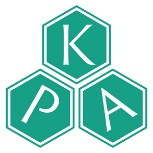 謹啓時下、先生方におかれましては益々御健勝のこととお慶び申し上げます。さて、この度、下記の要網にてＷＥＢ研修会を開催いたしたくご案内申し上げます。ご多忙の処、誠に恐縮ではございますが、万障お繰り合わせの上、ご参加賜りますよう、何卒、宜しくお願い申し上げます。　　　　　　　　　　　　　　　　　　　　　　　　　謹白記日　時：令和３年４月１７日（土）１４時５０分～１６時５０分※　ZOOMを利用したWeb研修のため、事前登録が必要です。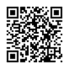 QRコードまたは下記URLからアクセスしてください。https://zoom.us/meeting/register/tJEtduyvrjorH9HDnJvuYDKbyS7TbBDmiiPM●　14:50～15:00【情報提供】　「 ファムビル錠短期間治療法 」　　マルホ株式会社[司　会]　(一社) 大阪市北区薬剤師会　保険薬局部会長　　小山 裕二 先生●　15:00～15:50【演題①】　「小児のアトピー性皮膚炎と気管支喘息の薬物療法で患者教育はどうする？」講 師  　済生会中津病院　小児科　部長　　清益　功浩　先生16:00～16:50【演題②】「感染対策にも重要？薬剤師が伝える保湿剤の服薬指導ポイント」講 師　 　済生会中津病院 　 薬剤部　薬剤部長　　萱野　勇一郎 先生16:30～【閉会の辞・連絡事項】(一社) 大阪市北区薬剤師会　  会長　坂東 俊完 先生取得単位：大阪府薬剤師会認定単位 5点　日本薬剤師研修センター認定 1単位　（申請中）※　大阪市北区薬剤師会会員は無料。会員以外の方は受講料500円を、認定単位が必要な方はWEB登録と合わせて、大阪市北区薬剤師会事務局へ認定単位申込書をFAXし、受講料1,000円をお振り込みください。ご提供頂きました個人情報は、本研修会の運営・連絡以外の目的で使用することはありません。また、個人情報保護方針に基づき、安全かつ適切に管理し、共催関係者を除く第三者に開示・提供することはありません。振込先：　ゆうちょ銀行　　　　（口座名義）　シヤ）オオサカシキタクヤクザイシカイゆうちょから　　　 （記号）１４０９０　（番号）３７５４８５３１その他金融機関から　(店名)４０８ 　　　（店番)４０８ 　　(口座番号）普通 ３７５４８５３※注１　本人名義で振込のこと。返金には一切応じませんのでご了承ください。受付締切２０２１年４月１４日（水）問合せ・申込先：（一社）大阪市北区薬剤師会　TEL：06-6585-0131　FAX：06-6809-7499 　Email：oky-info@kitayaku.osaka.jp共催：マルホ株式会社